Relatório de extensãoResumo do projetoResumo da açãoO Curso de Farmácia, em seu programa de visitas, recebe alunos do curso técnico de atendente em farmácia de várias escolas profissionalizantes.As escolas geralmente agendam as visitas através do Processo Seletivo, para uma visita geral a vários cursos e laboratórios da UNIVALI, e dentre eles está o Curso de Farmácia. Os alunos do CEBRAC de Itajaí estiveram em uma visita a UNIVALI no dia 11 de maio de 2017 e, durante a visita, tiveram a oportunidade de visitar o centro de memórias da UNIVALI, o laboratório de cosmetologia, a farmácia escola, o laboratório de fisiologia e o museu de anatomia. Durante a visita conheceram melhor sobre o curso de Farmácia e esclareceram algumas dúvidas sobre a profissão Farmacêutica. pessoas envolvidasanexos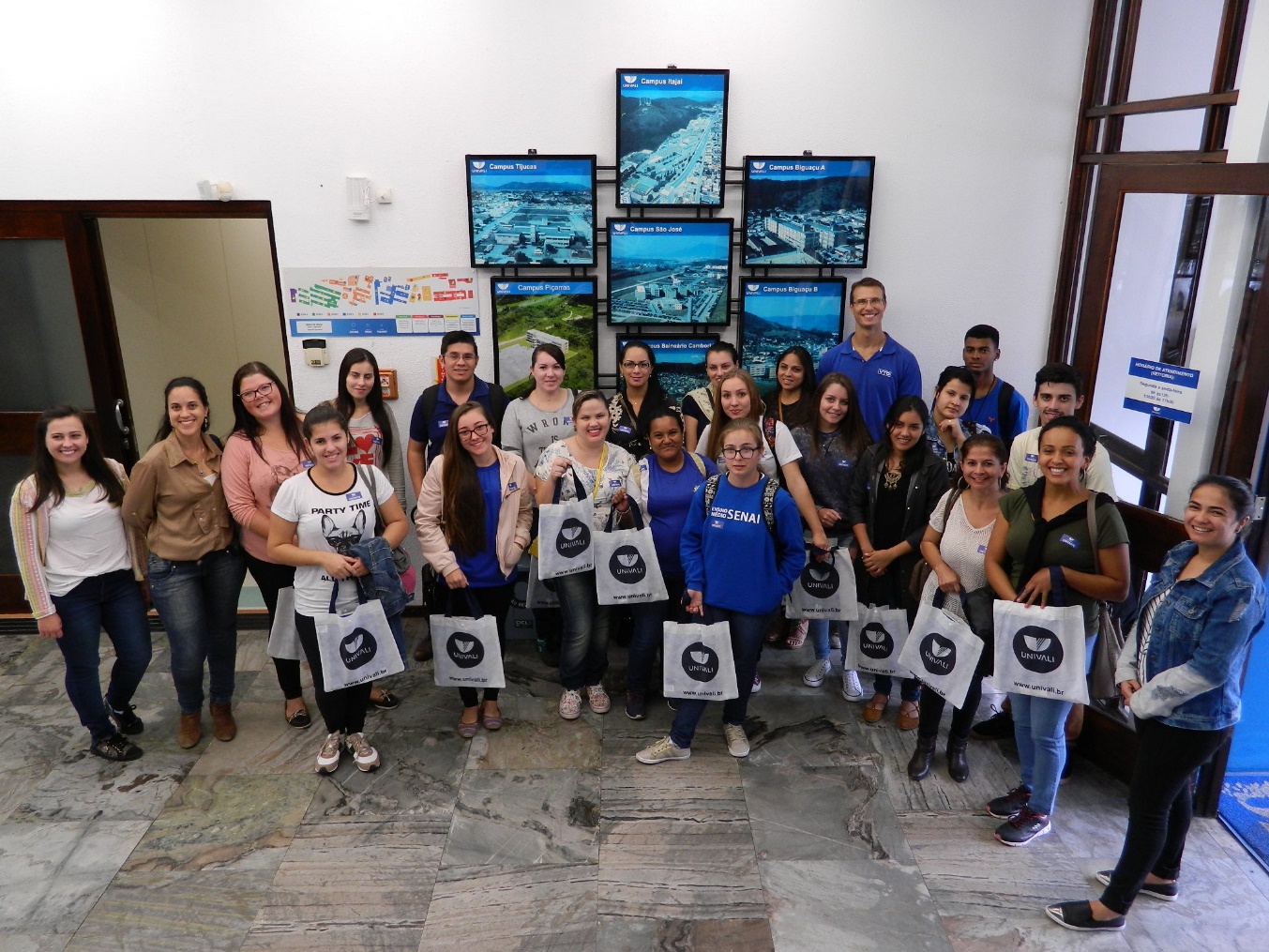 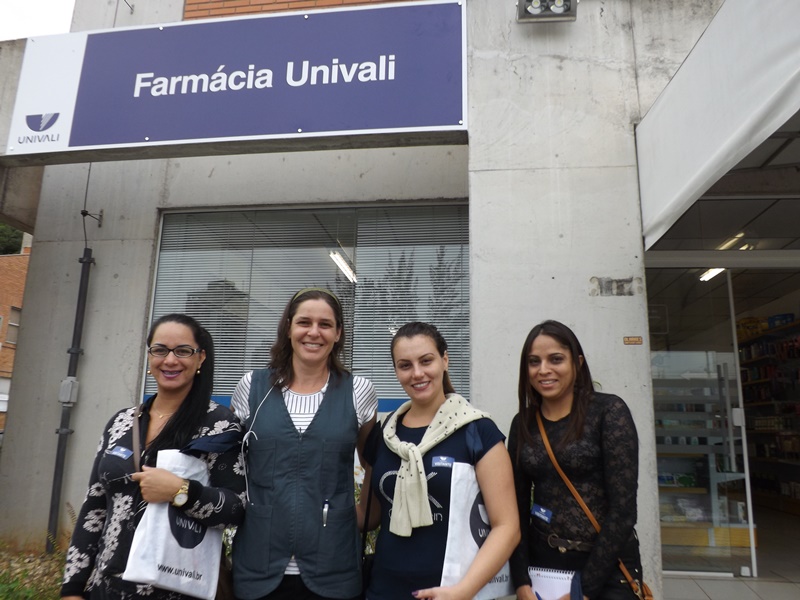 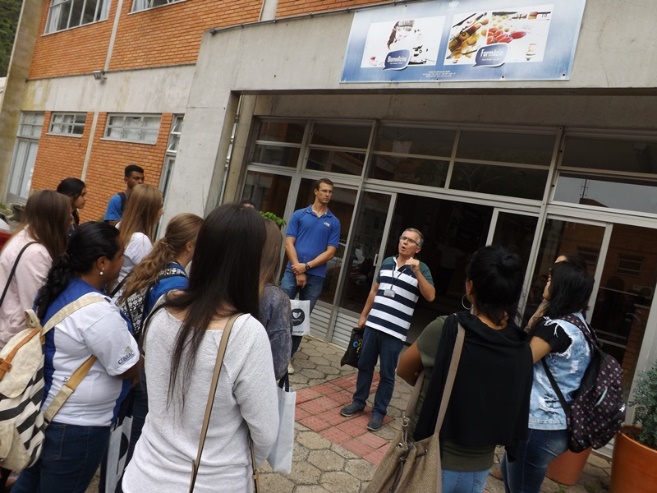 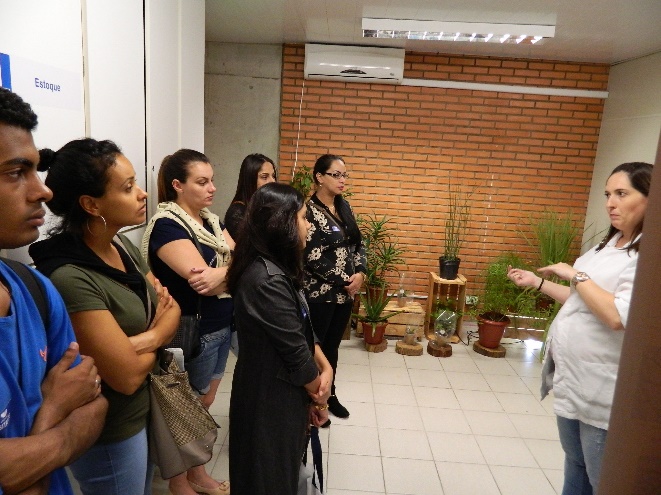 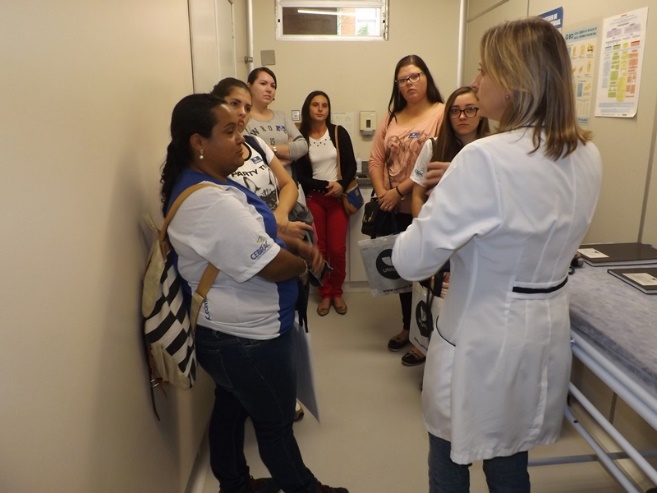 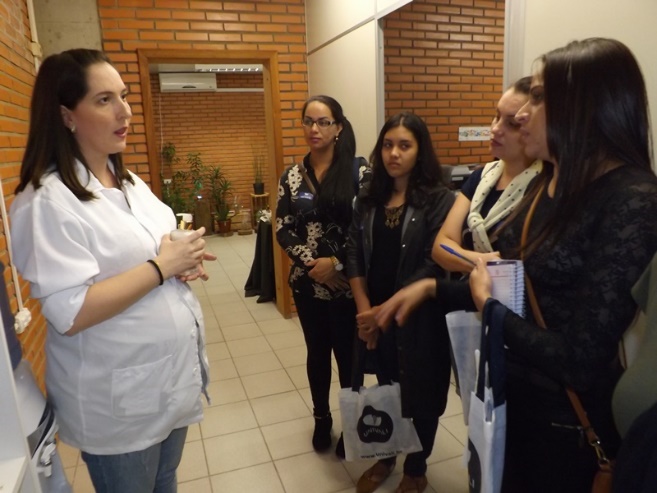 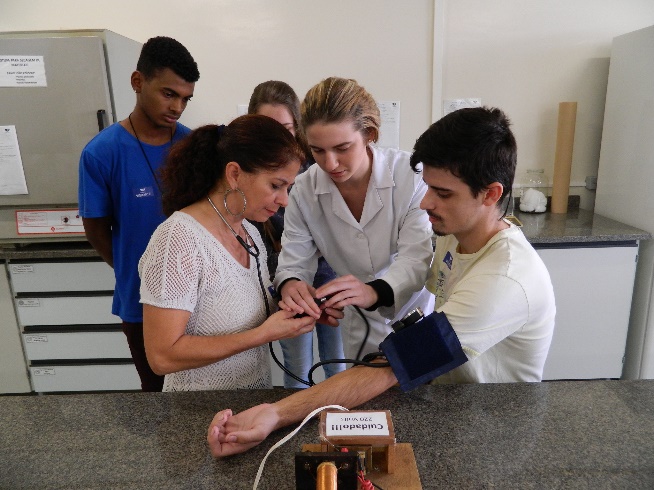 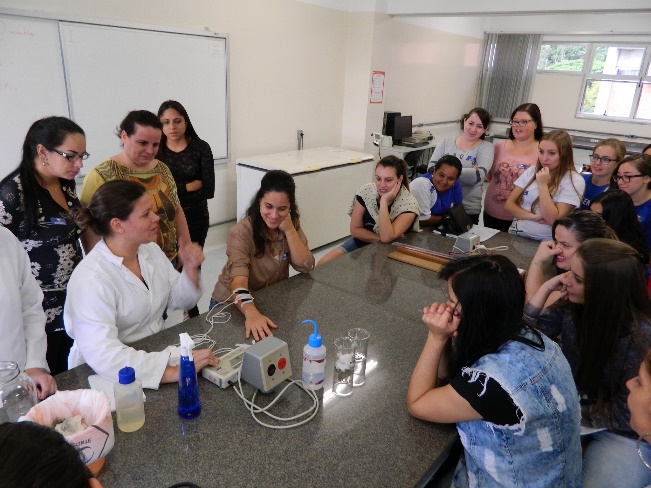 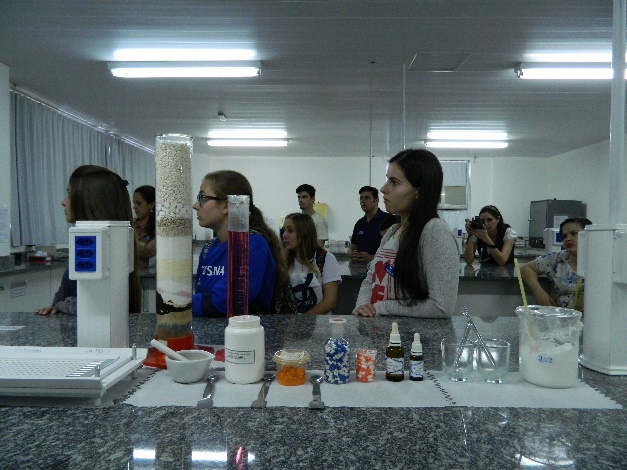 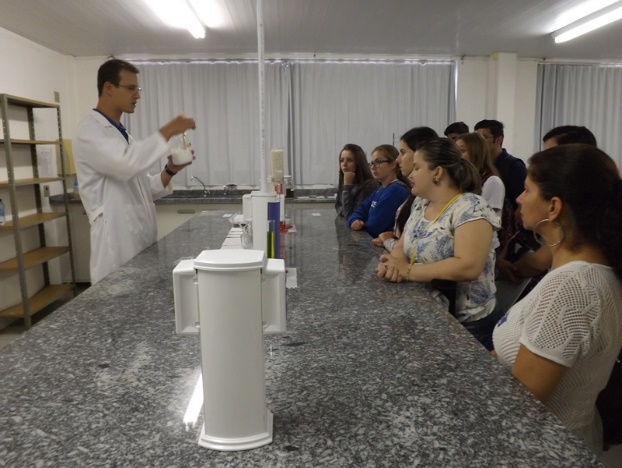 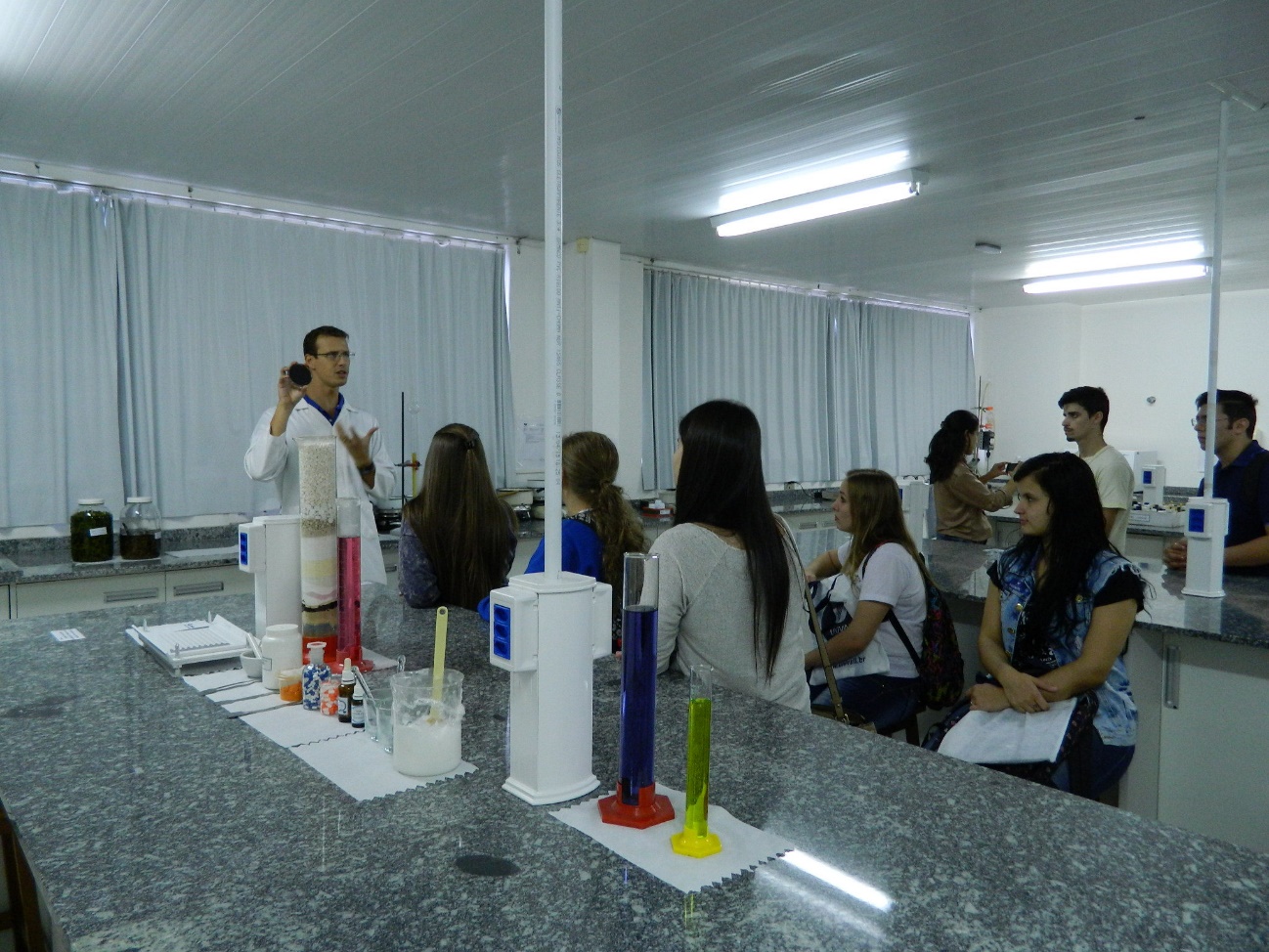 DataNome do projetoHorário                  Programa de visitas ao Curso de Farmácia – CEBRAC13h às 17hLOCALPÚBLICO ALVO                                                  UNIVALIAlunos do curso de atendente de farmácia do CEBRACDocentes            AcadêmicosFuncionáriosDanielle C. Máximo da SilvaMarcel PetreanuEmili Kamila Ferreira